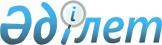 О предоставлении в 2024 году социальной поддержки специалистам в области здравоохранения, образования, социального обеспечения, культуры, спорта и агропромышленного комплекса, государственным служащим аппаратов акимов сел, сельских округов, прибывшим для работы и проживания в сельские населенные пункты Созакского районаРешение Созакского районного маслихата Туркестанской области от 28 февраля 2024 года № 96
      Примечание ИЗПИ!
      Порядок введения в действие настоящего решения с.м в п. 3.
      В соответствии с подпунктом 15) пункта 1 статьи 6 Закона Республики Казахстан "О местном государственном управлении и самоуправлении в Республике Казахстан", пунктами 8, 9 статьи 18 Закона Республики Казахстан "О государственном регулировании развития агропромышленного комплекса и сельских территорий", приказом Министра национальной экономики Республики Казахстан от 29 июня 2023 года №126 "Об определении размеров предоставления мер социальной поддержки специалистам в области здравоохранения, образования, социального обеспечения, культуры, спорта и агропромышленного комплекса, государственным служащим аппаратов акимов сел, поселков, сельских округов, прибывшим для работы и проживания в сельские населенные пункты", приказом Министра национальной экономики Республики Казахстан от 6 ноября 2014 года №72 "Об утверждении Правил предоставления мер социальной поддержки специалистам в области здравоохранения, образования, социального обеспечения, культуры, спорта и агропромышленного комплекса, государственным служащим аппаратов акимов сел, поселков, сельских округов, прибывшим для работы и проживания в сельские населенные пункты", Созакский районный маслихат РЕШИЛ:
      1. Предоставить в 2024 году меры социальной поддержки в виде подъемного пособия и бюджетного кредита на приобретение или строительство жилья специалистам в области здравоохранения, образования, социального обеспечения, культуры, спорта и агропромышленного комплекса, государственным служащим аппаратов акимов сел, сельских округов, с учетом ограничений, предусмотренных пунктом 12 статьи 56 Закона Республики Казахстан "О государственной службе Республики Казахстан", прибывшим для работы и проживания в сельские населенные пункты Созакского района:
      1) подъемное пособие в сумме, равной стократному месячному расчетному показателю;
      2) социальная поддержка для приобретения или строительства жилья – бюджетный кредит для специалистов, прибывших:
      в сельские населенные пункты, являющиеся административными центрами района в сумме, не превышающей две тысячи пятисоткратного размера месячного расчетного показателя;
      в сельские населенные пункты в сумме, не превышающей две тысячи кратного размера месячного расчетного показателя.
      2. Действие пункта 1 настоящего решения распространяется также на ветеринарных специалистов ветеринарных пунктов, осуществляющих деятельность в области ветеринарии.
      3. Настоящее решение вводится в действие по истечении десяти календарных дней после дня его первого официального опубликования и распространяется на правоотношения, возникшие с 1 января 2024 года.
					© 2012. РГП на ПХВ «Институт законодательства и правовой информации Республики Казахстан» Министерства юстиции Республики Казахстан
				
      Председатель Созакского районного маслихата

О.Жәмиев
